لینک فیلم وبینار بررسی ضوابط فنی و ملاحظات ایمنی در ساختمانهای شهریبخش اول:https://vc1.vuniv.ir/pec6te3de51s/?OWASP_CSRFTOKEN=14fcc845b76072bebb445d2c83a041c2f3984445f709447330ee094fbd168adfبخش دوم:https://vc1.vuniv.ir/pars3fybru9x/?OWASP_CSRFTOKEN=a66d8bbcb847a6cd1822a6fda5211ef09ead40f9978bd30875a0b5dfaa19a492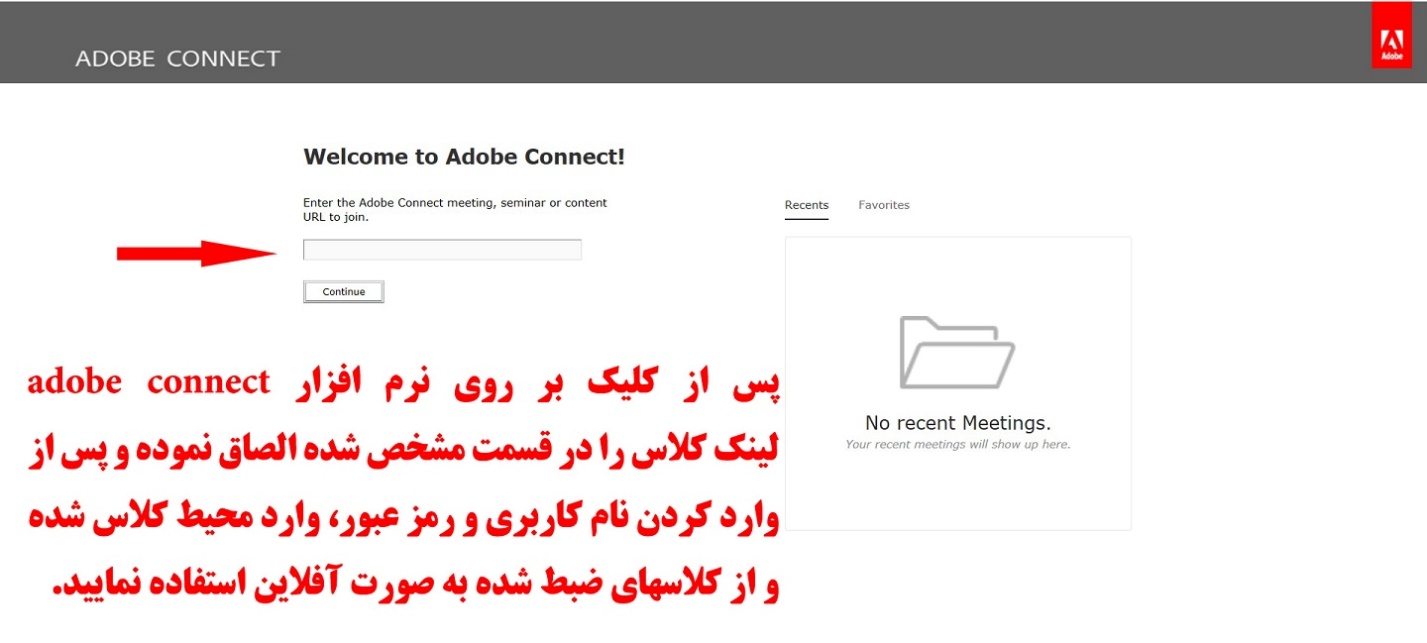 